Company name Addresscity Phone EmailFax Cover SheetTo:Fax :From: Fax:Date:Regarding: SubjectPhone: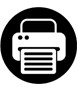 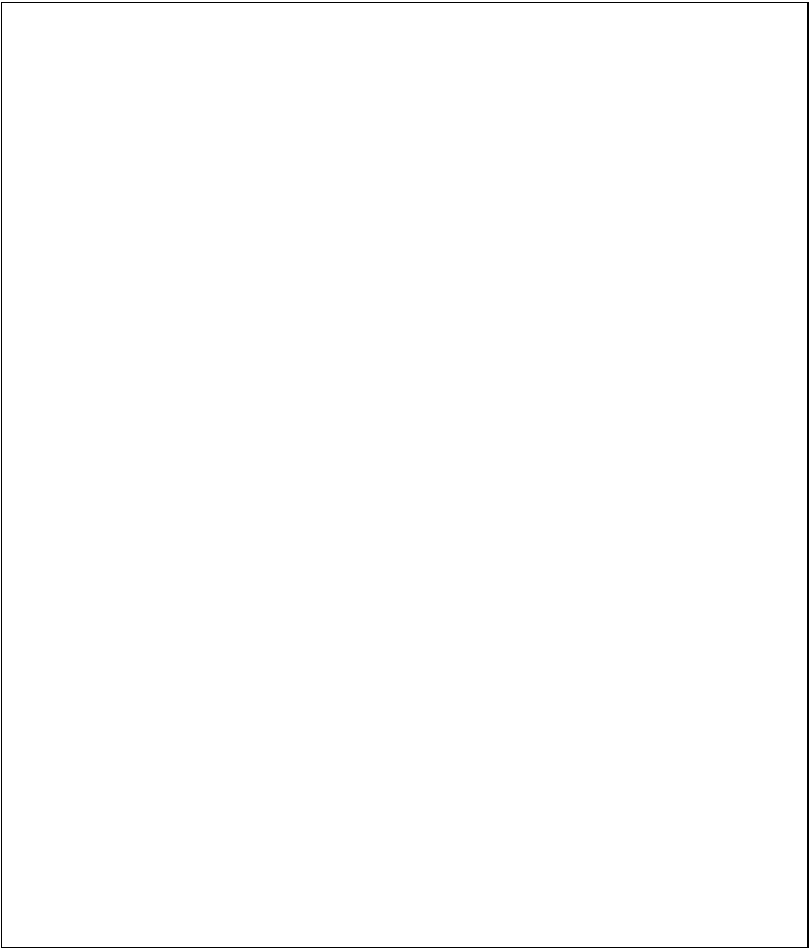 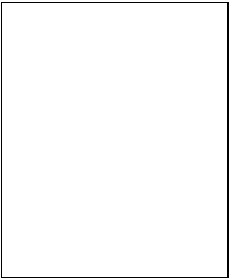 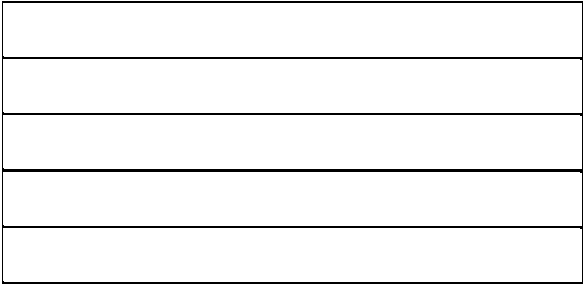 Comments: